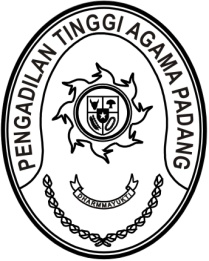 SURAT PENGANTARNomor : W3-A/     /KP.01.2/11/2022Yth. Ketua Pengadilan Agama Talu	                  November 2022 diTempatAssalamu’alaikum Wr. Wb..Demikian kami sampaikan untuk dapat dipergunakan sebagaimana mestinya.	Wassalam, a.n. Ketua      		Kepala Bagian		Perencanaan dan Kepegawaian	IsmailTembusan:Ketua Pengadilan Tinggi Agama Padang (sebagai laporan).TANDA TERIMA( PENGADILAN AGAMA PADANG PANJANG)Yth. Ketua Pengadilan Tinggi Agama PadangdiTempatAssalamu’alaikum Wr. Wb..Isi SuratBanyaknyaKeteranganDengan hormat, bersama ini kami kirimkan perihal Karis/Karsu atas nama: 
Suci Fitrah Insani, A.Md.1 setSet terdiri 1 (satu) Karis/Karsu:Setelah Karis/Karsu diterima  agar segera diserahkan kepada yang bersangkutan;Memerintahkan kepada administrator aplikasi SIKEP dan ABS untuk melengkapi data pegawai yang bersangkutan pada menu daftar kartu.Guna pengecekan kepastian penerimaan berkas tersebut, kami mohon mengisi tanda terima dan mengirimkan kembali kepada kami via email  tandaterima@pta-padang.go,id dengan Subject : Tanda Terima Karis/ Karsu;Isi SuratBanyaknyaKeteranganTelah kami terima:Karis/Karsu atas nama:Suci Fitrah Insani, A.Md.1 SetSet terdiri 1 (satu) Karis/Karsu;Setelah Karis/Karsu diterima  agar segera diserahkan kepada yang bersangkutan;Memerintahkan kepada administrator aplikasi SIKEP dan ABS untuk melengkapi data pegawai yang bersangkutan pada menu daftar kartu.Guna pengecekan kepastian penerimaan berkas tersebut, kami mohon mengisi tanda terima dan mengirimkan kembali kepada kami via email  tandaterima@pta-padang.go,id dengan Subject : Tanda Terima Karis Karsu;Tanda TanganTtd dan Stempel